Класс : 2УМК «Школа России»Предмет: технологияУчитель начальных классов МБОУ НСОШ Сыроватская Анастасия АлександровнаТема: Народные промыслы. «Золотая хохлома»Тип урока: урок изучения нового.Цели:  создать условия для:знакомства учащихся с технологией изготовления миски в технике папье – маше$воспитывать любовь и бережное отношение к предметам народного творчества, любовь и интерес к искусству;развивать творческую и познавательную активность, художественную фантазию и вкус; прививать интерес к изучению ремесел и стремление своими руками создавать красоту.Планируемые результаты:Личностные:  уважительное отношение к труду и профессиональной деятельности;  стремление учащихся к реализации собственных замыслов.Предметные: знать особенности процесса создания изделия в стиле папье-маше с использованием хохломской росписи. Метапредметные: познавательные: умение извлекать информацию из текста  и  иллюстраций; умение выявлять сущность и особенности объектов; умение на основе анализа текста делать выводы;регулятивные: умение высказывать своё предположение на основе работы на уроке; умение оценивать учебные действия в соответствии с поставленной задачей; умение работать по плану; умение осуществлять познавательную и личностную рефлексию. коммуникативные: умение слушать и понимать других; умение строить речевое высказывание в соответствии с поставленными задачами.Методы обучения: словесно-наглядные, практический, иллюстративный.Средства:   интерактивная доска, презентация, учебник, блюдце, белая бумага, клей, газета, простой карандаш, краски, кисти.Ход урокаЭтап  урокаДеятельность учителяДеятельность учащихсяФормируемые УУД1 Орг.момент.Цель: создать положительный настрой учащихся на урок, на восприятие учебного материала, способствовать быстрому включению учащихся в деловой ритм.Хохломская роспись – алых ягод россыпь. Отголоски лета в золоте травы Рощи-перелески, шелковые всплески Солнечно-медовой золотой листвы. За окошком метели и морозы трещат, А в избе за палитрой мастерицы сидят. Ни цветка, ни травинки В сером зимнем лесу, Лишь сухие былинки ветер гнет на весу. Пламя лижет дровишки и от печки тепла, Словно летом, полянка В их глазах расцвела. Кисть купается в краске, Здесь прижалась разок, И блеснул на посуде золотой завиток. Звонко тренькнет синичка За промерзлым стеклом, Кисть рисует реснички Рядом с тем завитком. А сухие былинки под веселым мазком Превратились в травинки, Усик вьется ползком. Блещут краски так ярко Золотой хохломы, Что в лучах ее теплых Согреваемся мы.Слушают стихотворение.Личностные: желание приобрести новые знания.Коммуникативные: умение вести диалог с учителем, учащимися2.ЦелеполаганиеЦель: создать условия для формулировки детьми темы и целей урока.-Ребята, вы сейчас прослушали  два стихотворения, о чем в них говорится?-Что в них общего, что их объединяет.-Кто понял, в какой технике работали мастерицы из второго стихотворения?-Как автор говорит о хохломе, какой цвет он  называет неоднократно в стихотворении? Почему?-Как вы думаете, так о чем мы сегодня будем говорить на уроке? Как будет звучать тема сегодняшнего урока?-Ребята, что объединяет эти слова: гжель, хохлома, дымковская игрушка?-Значит как более точно мы можем сформулировать тему урока?Действительно тема урока: Народные промыслы: «Золотая хохлома».-Какие цели на урок вы сформулируете? -О природе. О мастерицах, которые изображают природу.- Хохломской росписи.-Золотой. Наверное в хохломе используется много золотых красок.-Золотая хохлома.-Это народные промыслы.-Народные промыслы: золотая хохлома.Ставят цели на урок.Личностные: мотивация личного роста обучающегося, формирование эстетических потребностей.Регулятивные: учиться самостоятельно управлять своей деятельностью.3. Актуализация знаний учащихсяЦель:Расширение знаний об окружающем мире, знакомство с историей возникновения золотой хохломы, техники попье-машеФизминутка-Откройте учебники на с.24 и рассмотрите изображенную посуду.-Эту посуду называют золотой хохломой. Как вы думаете, почему? Посмотрите, какие цвета и элементы использует хохломской мастер в своей росписи»-Итак, давайте совершим небольшое путешествие во времени: «С незапамятных времен хохломская деревянная посуда излучает свет. Не просто так называют ее золотой хохломой. Будто это не обыкновенные деревянные миски да ложки, ковши да чаши, а золотые! Такую посуду и на стол ставить незазорно. Но не для царских столов создавали мастера посуду с хохломской росписью, украшала она крестьянские праздники да свадьбы. Хозяйка выставляла ее для дорогих гостей. Пусть и небогатым было угощение, но зато от всей души и в чудесной посуде. Как же появилось это диво дивное — золотая хохлома? Старинное предание рассказывает: жил когда-то в нижегородских лесах на берегу тихой реки человек. Кто он и откуда пришел, нам неведомо. Вырезал тот человек деревянные чаши да ложки и так раскрашивал, что, казалось, сделаны они из чистого золота. Узнал об этом царь и рассердился: „Почему у меня во дворце нет такого мастера?! Ко мне его! Немедленно!“ Стукнул посохом, топнул ногой и послал солдат, чтобы доставили умельца во дворец. Отправились солдаты выполнять царский приказ, но, сколько ни искали, не смогли найти чудо-мастера. Ушел он неведомо куда, но прежде научил местных крестьян делать золотую посуду. В каждой избе сверкали золотом чашки да ложки. А было это село под названием Хохлома. Много золотой посуды продавалось на ярмарке в этом селе. Так и возникло название „золотая хохлома“. Ах, как вкусно есть из такой сказочной посуды! Да еще золотистой расписной ложкой. Не боится хохлома ни жара, ни стужи.Сегодня вы попробуете себя в роли хохломских мастеров, но сначала нам нужно сделать посуду, которую мы будем расписывать. А изготовим мы ее из папье-маше. Знаете ли вы, что это?Папье-маше изобрели в начале 16 века во Франции и в основном использовали для изготовления кукол.«Папье-маше» в переводе с французского языка обозначает «рваная бумага». И действительно, для поделки из «папье-маше» нужно нарвать много кусочков бумаги. А затем этими кусочками с помощью клея выложить многослойную форму. Это первый способ изготовления папье–маше.Мы веселые милашки (руки на пояс раскачиваться в стороны)Чудо – куклы, неваляшки (продолжать раскачиваться)Мы танцуем и поем (приседание)Очень весело живем (прыжки на месте)Учащиеся рассматривают хохломскую посуду на с. 24 учебника, отвечают на вопросы.Слушают рассказ учителяУчащиеся повторяют движенияЛичностные: мотивация личного роста обучающегося, формирование эстетических потребностей.Регулятивные: научиться самостоятельно управлять своей деятельностью.Познавательные :умение извлекать информацию из иллюстраций, рассказа учителя, учебника;умение выявлять сущность и особенности объектов;умение на основе анализа объектов делать выводы.Коммуникативные:умение слушать и понимать других; умение строить речевое высказывание в соответствии с поставленными задачами; умение оформлять свои мысли в устной форме.Коммуникативные: умение формулировать вопросы по новой теме, высказывать свое мнение по новому материалу4. Выполнение изделия1).Сообщение плана работыЦель: разобрать этапы выполнения работы, их последовательность-Прежде чем выполнить изделие, разберем план нашей работы. -Откройте учебник, рассмотрите изображения, объясните, какой этап изображен, для чего он нужен.Учащиеся читают план работы в учебнике на стр. 25 и рассматривают изображения к нему, разбирают этапы работы, их последовательность.Познавательные:работа с информацией, выполнение логических операций: сравнение, анализ, синтез.Коммуникативные:сотрудничество со сверстниками учителем, умение слушать собеседника, высказывать свое мнение, отстаивать свою точку зрения. Регулятивные: умение организовывать свое рабочее место2). Изготовление миски.Цель: изготовление блюдца в технике папье-маше;познакомить детей с типами орнамента, используемого в золотой хохломеПод руководством учителя выполняют работу по  плану:Шаг 1:  Для начала выберите, что вы будете делать: тарелку, чашку или что-то другое. Проще всего изготавливать блюдце. Шаг 2:  А теперь приступаем к самому процессу изготовления блюдца из папье-маше. Накрываем рабочую поверхность стола газетой или другим подручным материалом. Кладем блюдце на стол донышком вверх. Отрываем от белой бумаги небольшие кусочки с неровными краями и, смачивая в клее, равномерно прикладываем к внешней поверхности блюдца.Шаг 3:  После слоя белой бумаги наклеиваем пять слоев из кусочков газеты. Технология та же. Шаг 4:  После нанесения всех слоев бумаги изделие надо просушить. Шаг 5:  Процедуру по наклейке кусочков бумаги необходимо повторить 5-10 раз. Шаг 6:  Последний, а можно и предпоследний слой папье-маше делаем из кусочков белой бумаги. Шаг 7:  Опять даем изделию просохнуть. Шаг8: оставляем на просушку.-Ребята, пока изделие сохнет, мы должны придумать узор(орнамент) в стиле хохломы, которым будем украшать изделие.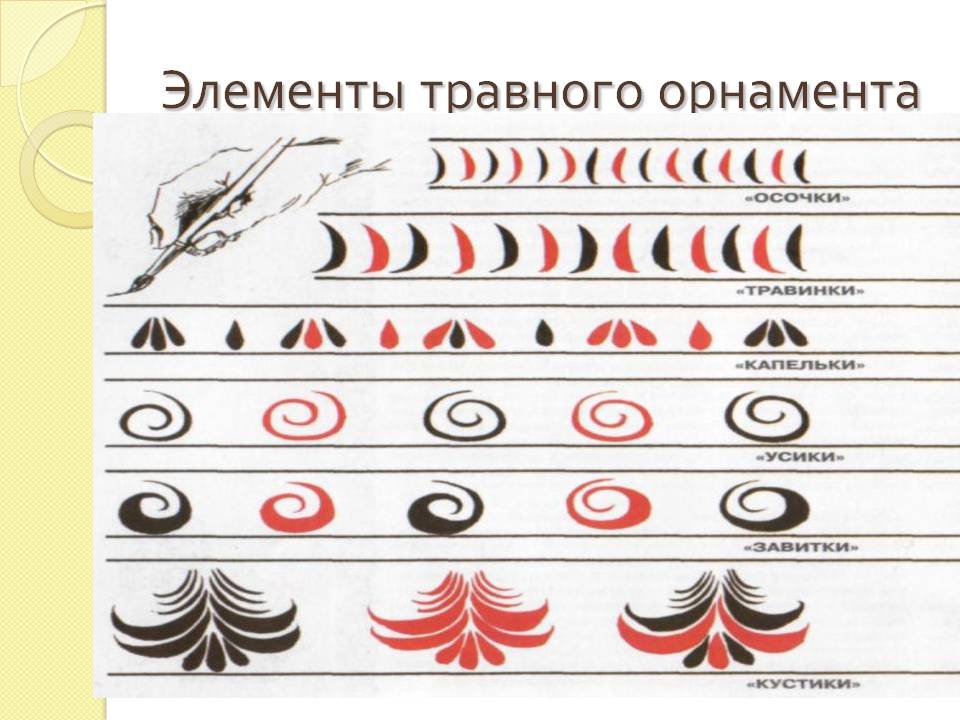 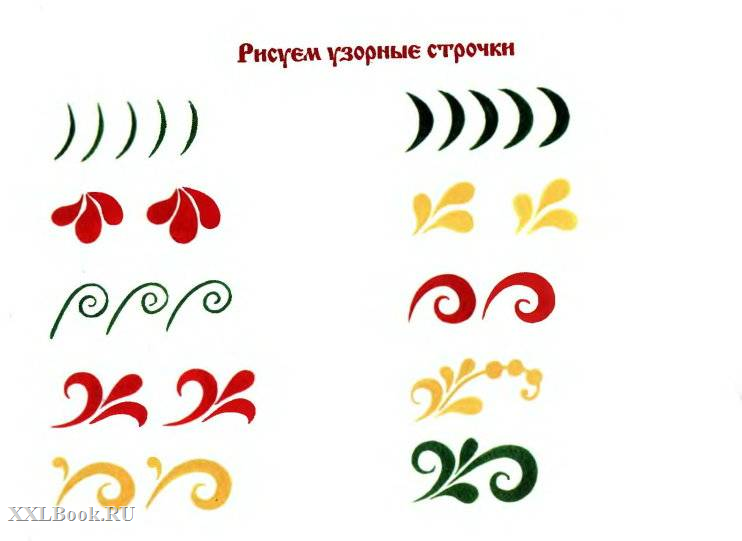 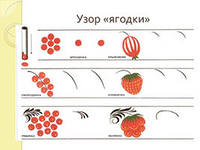 Хохломская роспись состоит из нескольких элементов:«осочки» - выполняется легким движением кончика кисти сверху вниз;«травинки» - это мазки с небольшим плавным утолщением;«капельки» - рисуются прикладыванием кисти к бумаге;«усики» - рисуются в виде непрерывной линии одинаковой толщины, закрученной в спираль;«завитки» - выполняются с легким нажимом в середине элемента;«кустик» - наиболее сложный элемент, он состоит из более простых симметрично расположенных элементов - «осочек», «травинок», «капелек», «усиков» и «завитков»;«ягодки» - ягоды бруснички, смородинки, рябинки рисуются печаткой-тычком (полоска бумаги, свернутая в тугую трубочку); ягоды крыжовника, клубнички рисуются кистью. По высохшей краске ягоды «разживляются» желтым цветом.-Давайте попробуем изобразить орнамент на листе бумаги и определим, к какому типу относится полученный узор.Под руководством учителя выполняют работу по этому плану до пункта «Оставьте изделие на просушку».Рассматривают элементы орнамента, которые можно использовать в своей работе, слушают объяснения учителяИзображают орнамент на чистом листе бумаги, определяют к какому типу он относится.Личностные: саморазвитие, мотивация к обучениюПознавательные:работа с информацией, выполнение логических операций: сравнение, анализ, синтез.Коммуникативные:сотрудничество со сверстниками, умение формулировать мысли в устной речиРегулятивные: преодоление трудностей, настойчивость в достижении цели. осознание способов и приёмов действий.5. Роспись мискиЦель: создать условия для росписи изделия в стиле золотой хохломы-Наша поделка высохла, теперь ее можно расписывать.Распиши свою миску  в стиле хохломской росписиРасписывают миску в стиле «хохломыРегулятивные:осознание способов и приёмов действий. Личностные: мотивация достижения успеха6.Подведение итогов  урока,. Выставка работ, рефлексия.Цель: подведение итогов, оценивание работ, нахождение ошибок в работахС каким материалом мы работали на уроке?Почему хохломскую посуду называют золотой?Давайте теперь организуем выставку работ, оценим ихВыставляют свою работу, оценивают, находят ошибки, озвучивают их.Личностные: мотивация достижения успехаПознавательные: умение оценить качество выполненной работы в соответствии с поставленными задачами.7. Уборка рабочих мест.Спасибо вам за работу! Приведем свои рабочие места в порядок.Дети наводят порядок на рабочих местах.Регулятивные: умение приводить свое рабочее место в порядок по окончании работы